BENEFICIÁRIOS BOLSA FAMÍLIA - AGOSTO 2021Confira abaixo a lista de AGOSTO: Publicado em 10/08/2021 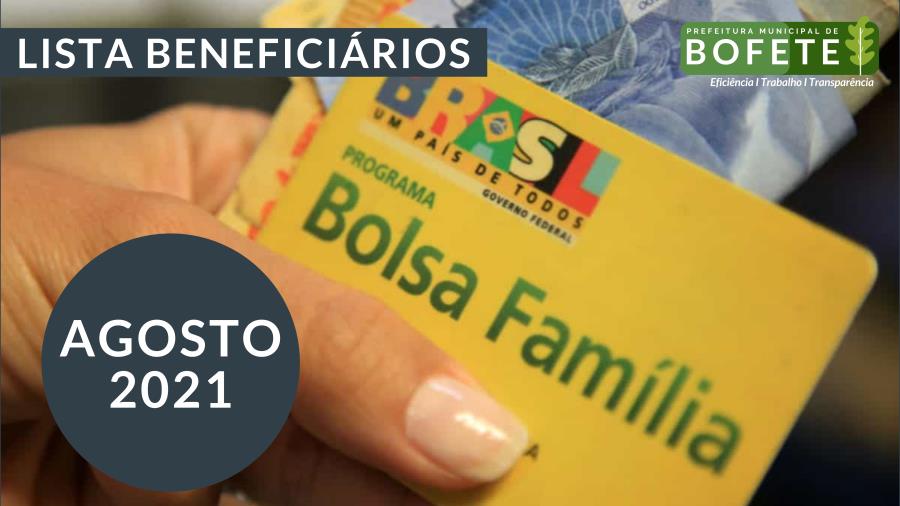 Conforme estabelece o Artigo 13 da Lei Nº 10.836 de 09/01/2004 e § 1º do Artigo 32 do Decreto 5.209 de 17/09/2004, anexo a este divulgamos lista dos beneficiários do programa Bolsa Família deste município:ADEILSA LEMOS PEREIRA DA SILVA 
ADILSON JANUZZI BERGO 
ADRIANA APARECIDA CAETANO 
ADRIANA COSTA CAVICHIOLI 
ADRIANA DE FATIMA CORDEIRO 
ADRIANA DE SOUZA PAES 
ADRIANA LISBOA FORTUNATO MARIANO 
ADRIANA MODESTO 
ADRIELI VILHENA TOBIAS 
ADRIELLY MESSIAS RAMOS 
AGNES FELIZARDO 
ALAIDE OLIVEIRA CARDOSO 
ALDEIR MARIA CHAVES 
ALESSANDRA MARIA DA SILVA F PEREIRA 
ALEXANDRA DE SOUZA ALVES 
ALEXANDRE CESAR DO NASCIMENTO 
ALINE BATISTA DOS SANTOS 
ALINE DE ALMEIDA GIANINA 
ALINE DE CASSIA PEREIRA AUGUSTO 
ALINE FERNANDA ALVES INACIO 
ALTAIR SANTOS ALVES 
AMANDA APARECIDA DE OLIVEIRA 
AMANDA APARECIDA FONTINI 
AMANDA DE MORAES GONCALVES 
AMANDA PIO PONCIANO DOS SANTOS 
AMANDA VICENTE DA SILVA 
ANA CARLA ALVES DA SILVA 
ANA CLAUDIA BARBOSA DOS SANTOS 
ANA CRISTINA DE JESUS 
ANA KAROLINE SANTOS MENDONCA DE SOUZA 
ANA MARIA DA CONCEICAO COSTA 
ANA MARIA GONCALVES MACEDO 
ANA PAULA DE OLIVEIRA 
ANA PAULA DOS SANTOS 
ANA PAULA FERNANDES NOCHIERI 
ANA PAULA GENARO DA SILVA 
ANA PAULA GOUVEA SCHNEIDER DOS SANTOS 
ANA PAULA PEREIRA 
ANA PAULA SONETI LIMA 
ANADIL DE SOUZA CHAGAS 
ANDRE ANTONIO MUNHOZ 
ANDREA DE FATIMA OLIVEIRA 
ANDREA TAYLLANE FERREIRA DE SANTANA 
ANDREIA ANGELO 
ANDREIA BARRETO VIANA DA SILVA 
ANDREIA FERNANDES BARROS 
ANDREIA SARTORI 
ANDRESSA CAROLINE DE MORAES LIMA 
ANDRESSA CRISTINA DE OLIVEIRA 
ANDRESSA MENDES TELES DA SILVA 
ANESIA DA SILVA RAMOS 
ANGELA CARNEIRO DA SILVA ALVES 
ANIZETE ANGELA FERREIRA DA SILVA 
ANNA MARIA CARDOSO CAMILO 
ANTONIA DOS SANTOS PEDROZA 
ANTONIA VICENTE DE PAULA 
ANTONIO ANDRADE DE FARIAS 
ANTONIO DONIZETE DE OLIVEIRA 
ANTONIO LUIZ FORTUNATO 
ANTONIO MACIEL MONTEIRO 
APARECIDA DE FATIMA PINHEIRO 
APARECIDA MARTHA 
ARIANE GOIS SANTANA 
AUBANILZA NASCIMENTO DE SOUZA 
AUDICELIA MARIA VENANCIO GARCIA 
BARBARA DAMIANE NOGUEIRA DE OLIVEIRA 
BARBARA ROSA 
BEATRIZ SANTOS DE JESUS 
BIANCA CAMARGO ALVES 
BIANCA DOS SANTOS 
BRIANE ALESSANDRI DA SILVA 
BRUNA BISPO 
BRUNA CRISTINA VAZ 
BRUNA DE OLIVEIRA SIMOES 
BRUNA SILVA SANTOS 
BRUNO DONIZETE PINSON 
CAMILA DE OLIVEIRA LEITE 
CAMILIO CORDEIRO DA SILVA 
CAMILLE SOARES DE ARAUJO 
CARLOS BIBIANO GONCALVES 
CARLOS EDUARDO DE ASSIS JUNIOR 
CARMEM FERNANDA APARECIDA DE OLIVEIRA 
CELESTINO 
CARMEM RIBEIRO CORREA 
CAROLINE APARECIDA MARCELO 
CAROLINE JUSTINO 
CAROLINE SANTOS COSTA 
CASSIO HENRIQUE SILVA BARBOSA 
CATARINA ALONSO 
CELSO OSVALDO CASTELLI 
CICERA FERREIRA SILVA 
CICERA RIBEIRO 
CILENE MARQUE DE LIMA 
CINTIA MARIA GOMES 
CLARICE GALDINA DA SILVA 
CLARICE GARCIA 
CLARICE LOPES MARIANO 
CLAUDETE DE SOUZA ARAUJO 
CLAUDIA CRISTINA DE PAULA DONEIDA 
CLAUDICINEI NASCIMENTO COSTA 
CLAUDINEIA DE SOUZA VIEIRA DO NASCIMENTO 
CLAUDINEIA NUNES DORNELES 
CLAUDIO APARECIDO GONCALVES 
CLAYTON MARCHI 
CLECIA PATRICIA DA SILVA CABRAL 
CLEIA CATIELE LUCAS 
CLEIDE MARIA DE SOUSA 
CLEUSA SALVADOR DA SILVA 
CREUZA NASCIMENTO LUZ DOS SANTOS 
CRISBELT REGIA DE ARAUJO COSTA 
CRISTIANE DE JESUS SILVA 
CRISTIANE FATIMA PINTO 
CRISTIANE MARIA DE SOUZA SORIANO 
CRISTIANE OLIVEIRA DA SILVA 
CRISTIANE PEREIRA PIRES ROSA 
CRISTIANE SANTOS DO CARMO 
CRISTINA DE OLIVEIRA ALVIM 
DAIANA DE JESUS SANTOS 
DAIANA GOMES DE OLIVEIRA 
DAIANE CRISTIANE DA SILVA 
DAIANE MAYARA MOREIRA SANTOS 
DAIANE REGINA BATISTA 
DALIRIA FIALHO MORAIS 
DALVA MARQUES DA SILVA 
DAMIANA ANGELA DOS SANTOS 
DANIEL DE FRANCA CERQUEIRA 
DANIELA APARECIDA PIANELI 
DANIELA CRISTINA DINIZ BATISTA 
DANIELA FRANCISCO PEREIRA 
DANIELA ROSA SANTOS 
DANIELA URSULINO DE MOURA 
DANIELE CRISTINA DA SILVA 
DANIELLE VANESSA SOUZA DE AGUIAR 
DANILA APARECIDA FLORENTINO DA SILVA 
DANILO LIMA RODRIGUES 
DANUBIA FRANCIELE COSTA VIANA 
DAVID DOS SANTOS 
DAYANA APARECIDA DE SOUZA PEREIRA 
DEBORA CRISTINA PONTES 
DEBORA CRISTINA VAZ 
DEBORA FERNANDA MORAES ARAUJO 
DECIO SIMAO GERALDO 
DEIVID SANTOS SILVA 
DEJANIRA AMARAL DE OLIVEIRA 
DENISE APARECIDA DE CAMARGO 
DENISE CRISTINA ALMEIDA FERREIRA DE ALBUQUERQUE 
DENISE CRISTINA RIBEIRO 
DIANDRA POIATO DA SILVA 
DILCI PONCIANO MOURA 
DIRCE DE ALMEIDA 
DIRCE MARCELINO DA SILVA 
DOROTEIA GOMES DA SILVA 
DULCINEIA DOS SANTOS 
EDILAINE APARECIDA COIMBRA DA SILVA 
EDILEUZA PEREIRA LIMA 
EDINA MARIA FLORIANO 
EDISON LEANDRO MONTEIRO 
EDJANE FRANCISCA DE LIMA 
EDMARA APARECIDA COIMBRA 
EDMILSON PONCIANO DE LIMA 
EDNEIA FELICIANO DA SILVA 
ELAINE MARIA SOARES 
ELEILDES VIEIRA LOPES 
ELI VENANCIO ALVES 
ELIANE CRISTINA MARTINS ANASTACIO 
ELIANE DE FATIMA BRITO 
ELIANE MARIA BARBOSA 
ELIANE OLIVEIRA CAVALCANTE 
ELIANE RENATA VIEIRA 
ELIANY RAMOS MARTINS 
ELISANA FERREIRA DE OLIVEIRA 
ELISANGELA CUNHA TOME 
ELISANGELA DE ANDRADE GOMES 
ELISANGELA EBURNEO DE FIGUEIREDO 
ELISANGELA ELISA DA SILVA GABELONI 
ELZA EIKO KANEKO 
ENILDA DA SILVA CRUZ 
ERMINIA SANTANA DA SILVA AMARAL 
ERNONILDES VAZ PEDROSO 
ESTEPHANNY CARLA DOS SANTOS 
ESTHEFANY CRISTINA DA SILVA 
ETIELE TERESINHA OLIVEIRA DE LIMA 
EUGENIA APARECIDA ALVES DA SILVA 
EUNICE GALDINO DAS NEVES 
EVA MARIA ALVES DE OLIVEIRA 
EVANDRO CESAR RAIMUNDO 
FABIULA CRISTINA MARCELINO SEBASTIAO 
FATIMA APARECIDA MACHADO 
FATIMA ARAUJO DELBONE 
FERNANDA DE AZEVEDO GENEROSO 
FERNANDA MARIANO 
FERNANDO RODRIGUES DA SILVA 
FLAVIA CRISTINA RODRIGUES ASSUNCAO 
FLORES PEREIRA DA SILVA 
FRANCIELE DA SILVA FERREIRA 
FRANCIELE GUEDES CARDOSO GOMES 
FRANCIELI ALVES DE OLIVEIRA 
FRANCISCA LOURENCO 
GABRIEL DE SOUSA 
GABRIELA FRANCISCO VIEIRA 
GABRIELLE BAZILIO DOS SANTOS 
GEISI BELI ALVES RIBEIRO DA SILVA ANDRE 
GENILCEIA DIAS DA SILVA 
GEORGETE PEREIRA DO NASCIMENTO 
GEOVANA ROBERTA APARECIDA SILVA BALDANA 
GILSON RAMOS MARTINS 
GILZA DE CASSIA CORREA 
GISELI GOMES DE OLIVEIRA 
GISIANE CRISTINA DE ANDRADE 
GISLENE GONCALVES DA SILVA 
GLAUCIA LUCAS AVILA 
GLORIA STEFANI PRADO WINCLER 
GRACIELE APARECIDA DA SILVA CARREIRA 
GRAZIELA MOREIRA DOS SANTOS 
GRAZIELA RODRIGUES DA SILVA 
GRAZIELE ROQUE PAVANINI 
GUSTAVO CESAR DE MELLO SANTOS 
HELENA MASSENA DA SILVA CARVALHO 
IARA LUZIA SOARES DA SILVA 
IGOR BATISTA VIEIRA GOMES 
ILZA PEREIRA DOS SANTOS 
IOLANDA CANDIDA DA CRUZ 
IONE DE OLIVEIRA MARIANO DOS SANTOS 
IRANDIR APARECIDO BORGES 
IRMA ROSA SILVA 
ISABEL HATORI DE ANDRADE 
ISMAEL DE JESUS BARRETO 
ISRAEL CASTILHO RODRIGUES 
ISTEFENI FLAVIA LUCAS 
IVANA ZACARIAS DA SILVA 
IZAEL ALVES CHAVES 
JACQUELINE DE JESUS FONSECA 
JAIME FELISARDO 
JANAINA ALEXANDRE E SILVA 
JANAINA JULIA APARECIDA RODRIGUES 
JANAINA PEREIRA DE SOUZA 
JANAINA SOUZA RODRIGUES ANDRADE 
JANECLEIDE MARIA DO NASCIMENTO 
JANETE SOARES DE ARAUJO 
JAQUELINE BARBOSA DA SILVA 
JAQUELINE DE PAULA GONCALVES 
JAQUELINE FRANCIELI BARBOSA RODRIGUES 
JAYNE RAMOS MARTINS 
JERUSA LIMA 
JESSICA ANEQUINI CUNHA 
JESSICA APARECIDA CORREA 
JESSICA CAROLINA ALVES 
JESSICA HENRIQUE GOMES 
JESSICA MARTINS MACEDO 
JESSICA SOARES DUARTE SILVA 
JOAO BENEDITO RODRIGUES DA SILVA 
JOAO FRANCISCO NUNES FLORES 
JOAO ROBERTO CORDEIRO 
JOSCIELY PONCIANO DOS SANTOS 
JOSE APARECIDO VISNOVESKI 
JOSE CARLOS DE ARRUDA 
JOSE DE CARVALHO FILHO 
JOSE PAULO DE OLIVEIRA SANTOS 
JOSE RAIMUNDO 
JOSE ROBERTO BERTOLANI 
JOSEFA MARIA FERREIRA 
JOSIANE PONCIANO DOS SANTOS 
JOSIANE VISNOVESKI DE OLIVEIRA 
JOSILENE DA SILVA BERNARDO 
JOSIMARA SIMOES MARIANO GOMES 
JOYCE KELLY DE VILHENA 
JOYCE KIMBELE GOMES NEVES 
JULIA TAMIRIS RAMOS MACHADO 
JULIANA DE FATIMA GONCALVES 
JULIANA DE OLIVEIRA SANTOS 
JULIANA GOMES DA CONCEICAO 
JULIE CLEIDE MARTINS DA SILVA 
JULIETTE RODRIGUES E SILVA 
KARINA APARECIDA DE MORAES WALTER 
KARINA DE PAULA DONEIDA 
KARINA MARCELINO ZAGO 
KARINA SILVA MATOS 
KATHARINE MATIAS PINHEIRO 
KATIA FERNANDA GONCALVES 
KATIA FERNANDA SOUZA PIMENTA DE ALMEIDA 
KATIA MARIA CUNHA 
KATIA REGINA DE PAULA DONEIDA 
KATIA VIEIRA ASSUNCAO 
KATLEEN ROBERTA SANTOS DE ARAUJO LUCIANO 
KEITY INGRID LUCAS 
KELEN REGINA APARECIDA WALTER 
KELLY CRISTINA CORREA DA SILVA 
KELLY CRISTINA DE SA DA SILVA 
KELLY MARTINS DE OLIVEIRA 
KETILYN ALVES RIBEIRO 
LAIANE CRISTINA FELICIANO DA SILVA MACHADO 
LAURINDA DE MARQUES MACEDO 
LEANDRA DE JESUS MENDES 
LEONARDO LUIZ RIBEIRO DA SILVA 
LEONIDAS BORGES DA SILVA CALDAS 
LEONILDE DE OLIVEIRA 
LETICIA APARECIDA PIMENTEL 
LETICIA DE SOUZA INACIO 
LETICIA YANCA FIGUEIREDO DOS SANTOS 
LIBNA NASIRA DEBORA NASCIMENTO GOMES DE FARIAS 
LIDIANE BESERRA DA SILVA 
LIDIANE OLIMPIO DOS SANTOS 
LILA ZELI DE MORAIS 
LORENA STEFANY DA COSTA CHUVALTER 
LUANA DE CARVALHO LIMA 
LUCELIA FERNANDA FERREIRA 
LUCELIA LUCIO 
LUCIA APARECIDA DA SILVA 
LUCIA LOPES 
LUCIANA CASTILHO RODRIGUES 
LUCIARA DA SILVA MARTINS 
LUCIDALVA SILVA DOS SANTOS 
LUCIELE MARTINS DA SILVA 
LUCILENE CRISTINA TOFOLI 
LUCIMAR DE SOUSA GONCALVES 
LUCIMARA DA SILVA MARTINS 
LUCIMEIRE DA SILVA OLIVEIRA 
LUCINDA DE LIMA BARBOSA 
LUCINEIA MARQUES DA SILVA MANFRE 
LUDMILA MORAIS VENTURA 
LUEDNA VALERIO LEITE 
LUIZ LIMA DOS SANTOS 
LUIZA ALVES DE SOUZA 
LUTERCIA DE CASSIA OLIVEIRA 
MAGALI DE OLIVEIRA DORTE 
MAIARA CRISTINA MARTINS RUIZ 
MAIARA ROBERTA COSTA DOS SANTOS 
MAIRA APARECIDA DA COSTA 
MANOEL DAS GRACAS SOARES 
MARCELA DOS ANJOS DE MORAIS 
MARCELI RODRIGUES COSTA 
MARCIA APARECIDA DA COSTA 
MARCIA DE LIMA MARQUES 
MARCIA DE OLIVEIRA 
MARCIA MARIA DE LEMOS 
MARCIA REGINA ALMEIDA PEREIRA DOS SANTOS 
MARCIA REGINA VITORINO ROCHA 
MARCOS ALMEIDA BRITO 
MARCOS ROGERIO RIBEIRO 
MARI SELMA GOMES DE OLIVEIRA 
MARIA ALCILENE DA SILVA MARTINS 
MARIA APARECIDA ANTUNES 
MARIA APARECIDA BERNARDES CUNHA 
MARIA APARECIDA DA SILVA 
MARIA APARECIDA DA SILVA OLIVEIRA 
MARIA APARECIDA DE AGUIAR 
MARIA APARECIDA DIAS DA ROCHA SANTOS 
MARIA APARECIDA DOMINGUES FERNANDES 
MARIA APARECIDA GOMES 
MARIA APARECIDA MOURA DE SOUSA 
MARIA APARECIDA SALDANHA 
MARIA BARBARA DE FARIA 
MARIA CELIA SCHOTT 
MARIA CICERA LOURENCO DA SILVA 
MARIA CRISTINA MARCIANO 
MARIA CRISTINA SILVA JUSTINO 
MARIA DA SOLEDADE DOS SANTOS 
MARIA DAS GRACAS GOMES GONCALVES 
MARIA DAS GRACAS MORENO 
MARIA DE ALMEIDA PRADO DANTES 
MARIA DE FATIMA PAIVA FERNANDES 
MARIA DE FATIMA PEREIRA MENDES 
MARIA DE LOURDES ALTAREGO PEDRO 
MARIA DE LOURDES LEITE 
MARIA DE LOURDES PAULA DE OLIVEIRA 
MARIA DOS PRASERES DE OLIVEIRA 
MARIA EDINEIA RODRIGUES 
MARIA EDUARDA BERNARDES DE OLIVEIRA 
MARIA ELIZABETH DO NASCIMENTO GOMES 
MARIA EUNICE DA SILVA SANTOS 
MARIA FABLISCE TAVARES 
MARIA IZABEL ALVES DE CHAVES LOPES 
MARIA JOSE DE MELO 
MARIA JOSE DE SOUZA 
MARIA JOSE RAMOS CABRAL 
MARIA LUCIA OLIVEIRA DOS SANTOS 
MARIA LUIZA DOS SANTOS 
MARIA NAZARE DOS SANTOS SILVA 
MARIA OLINDA DE JESUZ 
MARIA PAULINA DA SILVA DE MELO 
MARIA RITA SANTOS 
MARIA ROSA GONSALVES DE FIGUEIREDO 
MARIA SILVANEIDE LIMA SANTOS 
MARIANA GONCALVES 
MARIANA KELY DOS ANJOS 
MARIANA VIEIRA DA SILVA 
MARILEIDE VIEIRA 
MARILENE APARECIDA BLUM DOS SANTOS 
MARILZA CRISTINA ALVES 
MARINA SOARES DE ASSIS 
MARINALDA PIRES DE PAULA 
MARINALVA GOMES DOS SANTOS 
MARISA ALVES DOS SANTOS 
MARIZA PEREIRA UVAS 
MARLENE MARIA SILVA 
MARLENE VEIGA DE LIMA 
MARLI DA SILVA LOPES DA CUNHA 
MARLI LETICIA DOS SANTOS 
MARLI MARTINS DA SILVA 
MARLI SEVERINO 
MAYARA RAYANE DA SILVA 
MICEIA SILVA DOS SANTOS 
MICHELE CRISTINA ROSA 
MICHELE DOS ANJOS DE MORAIS 
MICHELE DOS SANTOS LEITE 
MICHELE EDUARDA DE CARVALHO 
MICHELE REGINA DOS SANTOS FONTINELLI 
MICHELLE DOS SANTOS SILVA 
MIRIAM FERREIRA SOARES 
MONIQUE GOMES 
NAINE DA SILVA FREITAS 
NATALIA LARISSA DE SOUZA 
NATALINA APARECIDA DE PAULA MARIGO 
NATANAEL AMARO SILVA FILHO 
NATHALIA SOARES DE ARAUJO 
NATIELI BENEDITA DE OLIVEIRA 
NICOLI NAIARA DE PAULA OLIVEIRA 
NOEDE DE FATIMA SEBASTIAO 
NOEL BELMIRO DOS SANTOS 
OSVALDO PALOMBO JUNIOR 
OZENILDES DE OLIVEIRA SILVA 
PALOMA APARECIDA DE OLIVEIRA MARTINS 
PATRICIA DA COSTA ALBUQUERQUE 
PATRICIA DE FATIMA MACHADO 
PATRICIA DE OLIVEIRA 
PATRICIA GOUVEIA 
PATRICIA LEITE VAZ DA SILVA 
PATRICIA MARASCO DA SILVA 
PATRICIA RODRIGUES DOS SANTOS 
PRISCILA DE FATIMA PIMENTEL 
PRISCILA DE MORAES COSTA DA SILVA 
PRISCILA RIVEIRO PORTA 
RAEL DOS SANTOS SILVA 
RAFAELA CARLA DE OLIVEIRA 
RAFAELA CRISTINA DE JESUS SCHENIZHELD 
RAQUEL APARECIDA FELIPE 
RAQUEL DE ALMEIDA FERREIRA 
RAQUEL LEANDRA FERREIRA 
RAQUEL OLIVEIRA DE CARVALHO 
RAQUEL SALVADORA DE PAULA 
REGINA APARECIDA DA SILVA 
REGINA APARECIDA PINSON 
REGINA CELIA ZANGIROLAMI 
REGINA HELENA MAIA DOS SANTOS 
RENATA COSMO FIGUEIRA 
RENATA CRISTINA AMARAL 
RENATA CRISTINA DA SILVA 
ROBERTA ANACLETO GOMES 
ROGERIA APARECIDA FOGACA OLIVEIRA CUNHA 
ROGERIO MARQUES DA SILVA 
ROMULO RIBEIRO ROCHA 
RONALD RENAN GONSALVES DA SILVA 
ROSA DE JESUS RODRIGUES 
ROSANA APARECIDA FRANCO 
ROSANA MAIARA DA SILVA CAMPOS 
ROSANA MARIA LOURENCO OLIVEIRA 
ROSANA RIBEIRO DA SILVA 
ROSANGELA ANTONIA GRACIANO BRITO 
ROSANGELA CASTRO MARTINS BEZERRA 
ROSANGELA DA SILVA CABRAL SANTANA 
ROSANGELA MORAIS RODRIGUES CHAVES 
ROSARIA DE FATIMA SOUSA FOGACA 
ROSE RODRIGUES DE OLIVEIRA CAMARGO 
ROSELI ARAUJO DELBONE 
ROSELI SABINO BARBOZA 
ROSEMARY DE SOUZA 
ROSIANE AMBROSIO DA SILVA 
ROSILDA FOSTIM DOS SANTOS 
ROSILDA PEDROSO FOSTIN 
ROSILENE PEREIRA DE AQUINO 
ROSIQUELE FERNANDA DA SILVA 
ROSIVANI BACH DE ARAUJO 
RYLLA SANTOS GONCALVES 
SABATA MILENE DE PAULA 
SAMARA SILVA DOS SANTOS BRAZ 
SANDRA FABIOLA DELVALLE PORTILLO 
SANDRA INACIA DE OLIVEIRA 
SANDRA MARA DE CARVALHO 
SARA BARBOSA MOTA DE OLIVEIRA 
SEVERINA FELIX DA SILVA 
SHEILA CORREA 
SHEILA FERNANDES EUGENIO 
SIDNEIA DA SILVA 
SILMARA DE OLIVEIRA BORGATO 
SILVANA ANTONIA DE CAMPOS DOS SANTOS 
SILVANA APARECIDA DA SILVA DE MORAIS 
SILVANA CAETANO DE OLIVEIRA 
SIMEIA MOREIRA CAYRES 
SIMONE VERGILIA DE LIMA BARBOSA 
SIRLEI DE FATIMA SALDANHA 
SIRLENE MORAES 
SOLANGE APARECIDA TOME 
SUELI MONTE ALTO DOS SANTOS 
SUSANA GOMES DA SILVA 
TALITA SANTANA FELIPE 
TAMIRES CAMILA FELICIO LUIZ 
TAMIRES OLINDA DE OLIVEIRA SANTOS 
TANIA BERNARDES GOMES DE ARAUJO 
TATIANA APARECIDA RIBEIRO 
TATIANA CORREA 
TATIANE APARECIDA MARTINS DE SOUSA 
TATIANE DOS SANTOS GABRIEL DA SILVA 
TAWANY DA SILVA FERNANDES 
TERESA CRISTINA DIAS 
TEREZINHA MARIA DE JESUS 
THAINARA ANDRESSA RODRIGUES FERREIRA 
THAIS ALESSANDRA GOMES BEZERRA 
THAMIRYS REGINA DA SILVA 
THAUANY CRISTINA ALVES DE OLIVEIRA 
UHAILA PEREIRA 
VALDEMAR MIGUEL JOVINO 
VALDI SANTOS SILVA 
VALDINA GONCALVES 
VALDINEIA APARECIDA DE LIMA DOS SANTOS 
VALERIA APARECIDA DA SILVA SANTOS 
VALERIA APARECIDA DE ALMEIDA 
VALERIA APARECIDA SOUZA 
VANDERLEIA APARECIDA CARDOSO 
VANDERLEIA APARECIDA RIBEIRO 
VANESSA DA CONCEICAO BARBOSA DINIZ 
VANESSA DAMASCENO DE FARIAS 
VANESSA DE MELLO SILVA 
VANESSA DE SA DA SILVA 
VANESSA FEIJAO ANDERSSON 
VANESSA FERREIRA DA SILVA MARTINS 
VANESSA INGRIDIS FERNANDES 
VANESSA OLIVEIRA DELFINO 
VANESSA SANTANA 
VANIA APARECIDA SIQUEIRA 
VANUSA DIAS ROBERTO ALMEIDA 
VERAILZA DE JESUS BATISTA 
VERONICA DE MELLO SILVA 
VILMA DA SILVA MARTINS 
VIVIANE BERNARDO ALVES 
VIVIANE BISPO DE SOUZA 
VIVIANE FERREIRA DOS SANTOS 
VIVIANI LUCIO PINTO 
WANDERLUCIO NERI DA SILVA 
WILSON GOMES DA SILVA 
YANE FERREIRA SILVA 
ZENAIDE SILVA 
ZENILDA LIMA DA SILVA 
ZENOLIA DE JESUS ARAUJO